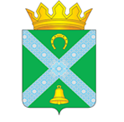 Р о с с и й с к а я   Ф е д е р а ц и яН о в г о р о д с к а я  о б л а с т ьКрестецкий  район                                                                                                     Совет депутатов Новорахинского сельского поселенияР Е Ш Е Н И Еот 11.05.2016  № 47   д. Новое РахиноОб  утверждении отчёта  об исполнении бюджета Новорахинского сельского поселения за  2015 годСовет депутатов Новорахинского сельского поселенияРЕШИЛ:	 1.Информацию  Контрольно-счётной комиссии поселения  и  отчёта  бухгалтерии   Администрации Новорахинского сельского поселения об исполнении бюджета  Новорахинского  сельского  поселения  за   2015 год согласно приложениям 1-6  принять к сведению.	2. Утвердить отчёт об исполнении бюджета Новорахинского сельского  поселения за 2015 год: по доходам в сумме 7236,5 тыс.  рублейпо расходам в сумме  6798,5 тыс. рублейс профицитом  438,0 тыс. рублей3.Опубликовать решение в муниципальной газете «Новорахинские вести» и разместить на официальном сайте Администрации Новорахинского сельского поселения в информационно-телекоммуникационной системе «Интернет».Глава поселения                                  Г. Н. Григорьев	Доходы бюджета  Новорахинского  сельского поселения по кодам видов доходов, подвидов доходов, классификации операций сектора государственного управления, относящихся к доходам бюджета за 2015 год   Приложение 3                                                                      к решению Совета депутатов Новорахинского                                                                                                                          сельского  поселения от  11.05.2016   №  47                                                        Приложение 4                                                                      к решению Совета депутатов Новорахинского                                                                                                                                  сельского  поселения от  11.05.2016   №  47Распределение бюджетных ассигнований по разделам и подразделам, целевым статьям и видам расходов классификации расходов за 2015 годЧисленность работников Администрации Новорахинского сельского поселения составила 8 человек,  в том числе муниципальных служащих 3 человек. Фактические затраты на денежное содержание  работников органов местного самоуправления составили  2872,2 тыс. рублей, в том числе муниципальных служащих 1680,7 тыс. рублей.Приложение №1 к решению Совета депутатов  Администрации Новорахинского сельского поселения от  11.05.2016   №  47Доходы бюджета Новорахинского сельского поселения по кодам классификации доходов бюджетов Российской Федерации за 2015 годДоходы бюджета Новорахинского сельского поселения по кодам классификации доходов бюджетов Российской Федерации за 2015 годДоходы бюджета Новорахинского сельского поселения по кодам классификации доходов бюджетов Российской Федерации за 2015 годДоходы бюджета Новорахинского сельского поселения по кодам классификации доходов бюджетов Российской Федерации за 2015 годДоходы бюджета Новорахинского сельского поселения по кодам классификации доходов бюджетов Российской Федерации за 2015 годКод бюджетной классификации  РФНаименование доходовСумма(тыс. рублей)Сумма(тыс. рублей)Сумма(тыс. рублей)12345ПланФакт% исполнения1 00 00000 00 0000 000Налоговые и неналоговые доходы2984,53498,1117,21 01 00000 00 0000 000Налоги на прибыль, доходы1098,71145,9104,31 01 02000 01 0000 110Налог на доходыфизических лиц1098,71145,9104,31 01 02010 01 0000 110Налог на доходы физических лиц с доходов, источником которых является налоговый агент, за исключением  доходов, в отношении которых исчисление и уплата налога осуществляется в соответствии со статьями 227, 227.1 и 228 Налогового кодекса Российской Федерации1098,71145,6104,31 01 02020 01 0000 110    Налог на доходы физических лиц с доходов, полученных от осуществления деятельности физическими лицами, зарегистрированными в качестве индивидуальных предпринимателей, нотариусов, занимающихся частной практикой, адвокатов, учредивших адвокатские кабинеты и других лиц, занимающихся частной практикой в соответствии со статьей 227 Налогового кодекса Российской Федерации0,0  0,00,01 01 02030 01 0000 110Налог на доходы физических лиц с доходов, полученных физическими лицами в соответствии со статьей 228 Налогового кодекса Российской Федерации0,0 0,30,01 03 00000 00 0000 000НАЛОГИ НА ТОВАРЫ (РАБОТЫ, УСЛУГИ), РЕАЛИЗУЕМЫЕ НА ТЕРРИТОРИИ РОССИЙСКОЙ ФЕДЕРАЦИИ904,9897,899,21 03 02230 01 0000 110Доходы от уплаты акцизов на дизельное топливо, подлежащие распределению между бюджетами субъектов Российской Федерации и местными бюджетами с учетом установленных дифференцированных нормативов отчислений в местные бюджеты   318,8313,098,21 03 02240 01 0000 110Доходы от уплаты акцизов на моторные масла для дизельных и (или) карбюраторных (инжекторных) двигателей, подлежащие распределению между бюджетами субъектов Российской Федерации и местными бюджетами с учетом установленных дифференцированных нормативов отчислений в местные бюджеты7,38,5116,41 03 02250 01 0000 110Доходы от уплаты акцизов на автомобильный бензин, подлежащие распределению между бюджетами субъектов Российской Федерации и местными бюджетами с учетом установленных дифференцированных нормативов отчислений в местные бюджеты633,7616,697,31 03 02260 01 0000 110Доходы от уплаты акцизов на прямогонный бензин, подлежащие распределению между бюджетами субъектов Российской Федерации и местными бюджетами с учетом установленных дифференцированных нормативов отчислений в местные бюджеты-54,9-40,373,41 05 03000 01 0000 110Единый сельскохозяйственный налог      0  0,11 06 00000 00 0000 000 Налоги на имущество973,91440,4147,91 06 01030 10 0000 110Налог на имущество физических лиц, взимаемый по ставкам, применяемым к объектам налогообложения, расположенным в границах сельских поселений  74,073,499,21 06 0600000 0000 110Земельный налог899,91367,0151,91 06 0603310 0000 110Земельный налог с организаций, обладающих земельным участком, расположенным в границах сельских поселений306,0435,3142,31 06 0604310 0000 110Земельный налог с физических лиц, обладающих земельным участком, расположенных в границах сельских поселений593,9931,7156,91 08 04020 01 0000 110Государственная пошлина, за совершение нотариальных действий должностными лицами органов местного самоуправления, уполномоченными в соответствии с законодательными актами Российской Федерации на совершение нотариальных действий7,04,970,01 16 90050 10 0000 140Прочие поступления от денежных взысканий (штрафов) и иных сумм в возмещение ущерба, зачисляемые в бюджеты сельских поселений9,02 00 00000 00 0000 000Безвозмездные поступления3746,03738,499,82 02 00000 00 0000 000Безвозмездные поступления от других бюджетов бюджетной системы Российской Федерации3746,03746,0100,02 02 01001 10 0000 151Дотации бюджетам сельских поселений на выравнивание бюджетной обеспеченности2883,42883,4100,02 02 02000 00 0000 151Субсидии бюджетам бюджетной системы Российской Федерации (межбюджетные субсидии)786,3786,3100,02 02 02051 10 0000 151Субсидии бюджетам сельских поселений на реализацию федеральных целевых программ150,0150,0100,02 02 02077 10 0000 151Субсидии бюджетам сельских поселений на софинансирование капитальных вложений в объекты муниципальной собственности165,3165,3100,02 02 02216 10 0000 151Субсидии бюджетам сельских поселений на осуществление дорожной деятельности в отношении автомобильных дорог общего пользования, а также капитального ремонта и ремонта дворовых территорий многоквартирных домов, проездов к дворовым территориям многоквартирных домов населенных пунктов471,0471,0100,02 02 03000 00 0000 151Субвенции бюджетам субъектов Российской Федерации и муниципальных образований76,376,3100,02 02 03015 10 0000 151Субвенции бюджетам сельских поселений на осуществление первичного воинского учета на территориях, где отсутствуют военные комиссариаты75,875,8100,02 02 03024 10 0000 151Субвенции бюджетам сельских поселений на выполнение передаваемых полномочий субъектов Российской Федерации0,50,5100,02 19 05000 10 0000 151Возврат остатков субсидий , субвенций и иных межбюджетных трансфертов, имеющих целевое назначение, прошлых лет из бюджетов сельских поселений-7,6Всего доходовВсего доходов6730,57236,5107,5Приложение №2к решению Совета депутатов Администрации Новорахинского сельского поселения от  11.05.2016   №  47Код администратораКод бюджетной классификации  РФНаименование доходовСумма(тыс. рублей)Сумма(тыс. рублей)Сумма(тыс. рублей)123456ПланФакт% исполнения          100                                                                                                                                 Федеральное казначейство                                                     Федеральное казначейство                                                     Федеральное казначейство                                                     Федеральное казначейство                                                     Федеральное казначейство1001 03 00000 00 0000 000НАЛОГИ НА ТОВАРЫ (РАБОТЫ, УСЛУГИ), РЕАЛИЗУЕМЫЕ НА ТЕРРИТОРИИ РОССИЙСКОЙ ФЕДЕРАЦИИ904,9897,899,21001 03 02230 01 0000 110Доходы от уплаты акцизов на дизельное топливо, подлежащие распределению между бюджетами субъектов Российской Федерации и местными бюджетами с учетом установленных дифференцированных нормативов отчислений в местные бюджеты   318,8313,098,21001 03 02240 01 0000 110Доходы от уплаты акцизов на моторные масла для дизельных и (или) карбюраторных (инжекторных) двигателей, подлежащие распределению между бюджетами субъектов Российской Федерации и местными бюджетами с учетом установленных дифференцированных нормативов отчислений в местные бюджеты    7,38,5116,41001 03 02250 01 0000 110Доходы от уплаты акцизов на автомобильный бензин, подлежащие распределению между бюджетами субъектов Российской Федерации и местными бюджетами с учетом установленных дифференцированных нормативов отчислений в местные бюджеты633,7616,697,31001 03 02260 01 0000 110Доходы от уплаты акцизов на прямогонный бензин, подлежащие распределению между бюджетами субъектов Российской Федерации и местными бюджетами с учетом установленных дифференцированных нормативов отчислений в местные бюджеты-54,9-40,373,4182             Управление Федеральной налоговой службы по Новгородской области             Управление Федеральной налоговой службы по Новгородской области             Управление Федеральной налоговой службы по Новгородской области             Управление Федеральной налоговой службы по Новгородской области             Управление Федеральной налоговой службы по Новгородской области1 00 00000 00 0000 000Налоговые и неналоговые доходы2984,53498,1117,21821 01 00000 00 0000 000Налоги на прибыль, доходы1098,71145,9104,31821 01 02000 01 0000 110Налог на доходыфизических лиц1098,71145,9104,31821 01 02010 01 0000 110Налог на доходы физических лиц с доходов, источником которых является налоговый агент, за исключением  доходов, в отношении которых исчисление и уплата налога осуществляется в соответствии со статьями 227, 227.1 и 228 Налогового кодекса Российской Федерации1098,71145,6104,31821 01 02020 01 0000 110    Налог на доходы физических лиц с доходов, полученных от осуществления деятельности физическими лицами, зарегистрированными в качестве индивидуальных предпринимателей, нотариусов, занимающихся частной практикой, адвокатов, учредивших адвокатские кабинеты и других лиц, занимающихся частной практикой в соответствии со статьей 227 Налогового кодекса Российской Федерации0,0  0,00,01821 01 02030 01 0000 110Налог на доходы физических лиц с доходов, полученных физическими лицами в соответствии со статьей 228 Налогового кодекса Российской Федерации0,0 0,30,01821 05 03000 01 0000 110Единый сельскохозяйственный налог      0  0,11821 06 00000 00 0000 000 Налоги на имущество973,91440,4147,91821 06 01030 10 0000 110Налог на имущество физических лиц, взимаемый по ставкам, применяемым к объектам налогообложения, расположенным в границах сельских поселений  74,073,499,21821 06 0600000 0000 110Земельный налог899,91367,0151,91821 06 0603310 0000 110Земельный налог с организаций, обладающих земельным участком, расположенным в границах сельских поселений306,0435,3142,31821 06 0604310 0000 110Земельный налог с физических лиц, обладающих земельным участком, расположенных в границах сельских поселений593,9931,7156,9445                               Администрация Новорахинского сельского поселения                               Администрация Новорахинского сельского поселения                               Администрация Новорахинского сельского поселения                               Администрация Новорахинского сельского поселения                               Администрация Новорахинского сельского поселения4451 08 04020 01 0000 110Государственная пошлина, за совершение нотариальных действий должностными лицами органов местного самоуправления, уполномоченными в соответствии с законодательными актами Российской Федерации на совершение нотариальных действий7,04,970,04451 16 90050 10 0000 140Прочие поступления от денежных взысканий (штрафов) и иных сумм в возмещение ущерба, зачисляемые в бюджеты сельских поселений9,04452 00 00000 00 0000 000Безвозмездные поступления3746,03738,499,84452 02 00000 00 0000 000Безвозмездные поступления от других бюджетов бюджетной системы Российской Федерации3746,03746,0100,04452 02 01001 10 0000 151Дотации бюджетам сельских поселений на выравнивание бюджетной обеспеченности2883,42883,4100,04452 02 02000 00 0000 151Субсидии бюджетам бюджетной системы Российской Федерации (межбюджетные субсидии)786,3786,3100,04452 02 02051 10 0000 151Субсидии бюджетам сельских поселений на реализацию федеральных целевых программ150,0150,0100,04452 02 02077 10 0000 151Субсидии бюджетам сельских поселений на софинансирование капитальных вложений в объекты муниципальной собственности165,3165,3100,04452 02 02216 10 0000 151Субсидии бюджетам сельских поселений на осуществление дорожной деятельности в отношении автомобильных дорог общего пользования, а также капитального ремонта и ремонта дворовых территорий многоквартирных домов, проездов к дворовым территориям многоквартирных домов населенных пунктов471,0471,0100,04452 02 03000 00 0000 151Субвенции бюджетам субъектов Российской Федерации и муниципальных образований76,376,3100,04452 02 03015 10 0000 151Субвенции бюджетам сельских поселений на осуществление первичного воинского учета на территориях, где отсутствуют военные комиссариаты75,875,8100,04452 02 03024 10 0000 151Субвенции бюджетам сельских поселений на выполнение передаваемых полномочий субъектов Российской Федерации0,50,5100,04452 19 05000 10 0000 151Возврат остатков субсидий , субвенций и иных межбюджетных трансфертов, имеющих целевое назначение, прошлых лет из бюджетов сельских поселений-7,6Всего доходовВсего доходов6730,57236,5107,5Ведомственная структура расходов за 2015 годВедомственная структура расходов за 2015 годВедомственная структура расходов за 2015 годВедомственная структура расходов за 2015 годВедомственная структура расходов за 2015 годВедомственная структура расходов за 2015 годВедомственная структура расходов за 2015 годВедомственная структура расходов за 2015 годВедомственная структура расходов за 2015 годВедомственная структура расходов за 2015 годВедомственная структура расходов за 2015 годНаименованиеНаименованиеК О Д ЫК О Д ЫК О Д ЫК О Д ЫК О Д ЫНаименованиеНаименованиеГлавный распорядитель средств                                        классификации расходов бюджетов Российской Федерацииклассификации расходов бюджетов Российской Федерацииклассификации расходов бюджетов Российской Федерацииклассификации расходов бюджетов Российской Федерацииклассификации расходов бюджетов Российской ФедерацииПланФакт%исполнения.            НаименованиеНаименованиеРазделПодраз-делПодраз-делЦелеваястатьяВидрас-ходаПланФакт%исполнения.            11234556789Общегосударственные вопросыОбщегосударственные вопросы013712,83711,8100,0Функционирование высшего должностного лица субъекта Российской Федерации и муниципального образованияРоссийской Федерации и муниципального образованияРоссийской Федерации и муниципального образования Российской Федерации и муниципального образования Российской Федерации и муниципального образованияФункционирование высшего должностного лица субъекта Российской Федерации и муниципального образованияРоссийской Федерации и муниципального образованияРоссийской Федерации и муниципального образования Российской Федерации и муниципального образования Российской Федерации и муниципального образования4450102708,1708,1100,0Глава муниципального образованияГлава муниципального образования445010299 1 010099 1 0100708,1708,1100,0Расходы на выплаты персоналу государственных (муниципальных) органовРасходы на выплаты персоналу государственных (муниципальных) органов445010299 1 010099 1 0100120708,1708,1100,0Функционирование Правительства Российской Федерации, высших исполнительных органов государственной власти субъектов Российской Федерации, местных администрацийФункционирование Правительства Российской Федерации, высших исполнительных органов государственной власти субъектов Российской Федерации, местных администраций44501042814,22814,2100,0Муниципальная программа «Развитие информатизации на территории Новорахинского сельского поселения на 2014-2015 годы»Муниципальная программа «Развитие информатизации на территории Новорахинского сельского поселения на 2014-2015 годы»445010401 0 999901 0 9999332,3332,3100,0Реализация мероприятий муниципальной программы «Развитие информатизации на территории Новорахинского сельского поселения на 2014-2015 годы»Реализация мероприятий муниципальной программы «Развитие информатизации на территории Новорахинского сельского поселения на 2014-2015 годы»445010401 0 999901 0 9999240332,3332,3100,0Муниципальная программа »Повышение эффективности бюджетных расходов Новорахинского сельского поселения на 2014-2015 г.»Муниципальная программа »Повышение эффективности бюджетных расходов Новорахинского сельского поселения на 2014-2015 г.»44501 0404 0 999904 0 999924012,012,0100,0Муниципальная программа « Энергосбережение»Муниципальная программа « Энергосбережение»445010403 5 999903 5 999924031,831,8100,0Расходы на обеспечение функций муниципальных органовРасходы на обеспечение функций муниципальных органов445010499 2 010099 2 01002399,42399,4100,0 Расходы на выплаты персоналу государственных (муниципальных) органов Расходы на выплаты персоналу государственных (муниципальных) органов445010499 2 010099 2 01001202164,12164,1100,0Иные закупки товаров, работ и слуг для обеспечения государственных (муниципальных) нуждИные закупки товаров, работ и слуг для обеспечения государственных (муниципальных) нужд445010499 2 010099 2 0100240216,4216,4100,0Уплата налога на имущество организаций и земельного налогаУплата налога на имущество организаций и земельного налога44501 0499 2 010099 2 010085018,918,9100,0Возмещение затрат по содержанию штатных единиц, осуществляющих переданные отдельные государственные полномочия областиВозмещение затрат по содержанию штатных единиц, осуществляющих переданные отдельные государственные полномочия области445010499 2 702899 2 702838,738,7100,0Иные межбюджетные трансфертыИные межбюджетные трансферты445010499 2 702899 2 702854038,738,7100,0Обеспечение проведения выборов и референдумовОбеспечение проведения выборов и референдумов4450107189,0189,0100,0Обеспечение проведения выборов и референдумовОбеспечение проведения выборов и референдумов445010799026059902605880189,0189,0100,0Резервные фондыРезервные фонды44501111,0Резервный фонд Администрации Новорахинского сельского поселенияРезервный фонд Администрации Новорахинского сельского поселения445011199 9 237899 9 23781,0Резервные средстваРезервные средства445011199 9 237899 9 23788701,0Другие общегосударственные вопросыДругие общегосударственные вопросы44501130,50,5100,0Иные закупки товаров, работ и слуг для обеспечения государственных (муниципальных) нуждИные закупки товаров, работ и слуг для обеспечения государственных (муниципальных) нужд445011399 3 0291 99 3 0291 2400,50,5100,0Национальная оборонаНациональная оборона4450275,875,8100,0Мобилизационная и вневойсковая подготовкаМобилизационная и вневойсковая подготовка445020375,875,8100,0Руководство и управление в сфере установленных функцийРуководство и управление в сфере установленных функций445020399 0 511899 0 511875,875,8100,0Осуществление первичного воинского учета на территориях, где отсутствуют военные комиссариатыОсуществление первичного воинского учета на территориях, где отсутствуют военные комиссариаты445020399 0 511899 0 511875,875,8100,0 Расходы на выплаты персоналу государственных (муниципальных) органов Расходы на выплаты персоналу государственных (муниципальных) органов445020399 0 511899 0 511812063,663,6100,0Иные закупки товаров, работ и слуг для обеспечения государственных (муниципальных) нуждИные закупки товаров, работ и слуг для обеспечения государственных (муниципальных) нужд445020399 0 511899 0 511824012,212,2100,0Национальная безопасность и правоохранительная деятельностьНациональная безопасность и правоохранительная деятельность4450329,629,6100,0Обеспечение пожарной безопасностиОбеспечение пожарной безопасности445031029,029,0100,0Обеспечение деятельности учреждений, функционирующих в сфере защиты населения от чрезвычайных ситуаций и пожарной безопасностиОбеспечение деятельности учреждений, функционирующих в сфере защиты населения от чрезвычайных ситуаций и пожарной безопасности4450310031 9999031 999929,029,0100,0 Иные закупки товаров, работ и слуг для обеспечения государственных (муниципальных) нужд Иные закупки товаров, работ и слуг для обеспечения государственных (муниципальных) нужд4450310031 9999031 999924029,029,0100,0Обеспечение деятельности учреждений, функционирующих в сфере защиты населения от чрезвычайных ситуаций и пожарной безопасностиОбеспечение деятельности учреждений, функционирующих в сфере защиты населения от чрезвычайных ситуаций и пожарной безопасности445031099 3 021099 3 02102400,60,6100,0Национальная экономикаНациональная экономика445041711,21520,288,8Сельское хозяйство и рыболовствоСельское хозяйство и рыболовство4450405335,3335,3100,0Реализация мероприятий подпрограммы «Развитие, реализация и поддержка местных инициатив граждан, проживающих в сельской местности в реализации общественно значимых проектов»Реализация мероприятий подпрограммы «Развитие, реализация и поддержка местных инициатив граждан, проживающих в сельской местности в реализации общественно значимых проектов»445040503 2 999903 2 999924020,020,0100,0Субсидии на реализацию мероприятий федеральной целевой программы "Устойчивое развитие сельских территорий на 2014 - 2017 годы и на период до 2020 года"Субсидии на реализацию мероприятий федеральной целевой программы "Устойчивое развитие сельских территорий на 2014 - 2017 годы и на период до 2020 года"445040503 0 501803 0 5018240150,0150,0100,0Предоставление грантов на поддержку местных инициатив граждан, проживающих в сельской местности областиПредоставление грантов на поддержку местных инициатив граждан, проживающих в сельской местности области445040503 0 724003 0 7240240165,3165,3100,0Дорожное хозяйство (дорожные фонды)Дорожное хозяйство (дорожные фонды)44504091375,91184,986,1Муниципальная программа «Осуществление дорожной деятельности на территории Новорахинского сельского поселения на 2014-2016 годы»Муниципальная программа «Осуществление дорожной деятельности на территории Новорахинского сельского поселения на 2014-2016 годы»445040902 0 999902 0 9999904,9713,978,9Реализация мероприятий муниципальной программы «Осуществление дорожной деятельности на территории Новорахинского сельского поселения на 2014-2016 годы»Реализация мероприятий муниципальной программы «Осуществление дорожной деятельности на территории Новорахинского сельского поселения на 2014-2016 годы»445040902 0 999902 0 9999240904,9713,978,9Осуществление дорожной деятельности в отношении автомобильных дорог общего пользования местного значенияОсуществление дорожной деятельности в отношении автомобильных дорог общего пользования местного значения445040902 0 715102 0 7151471,0471,0100,0Иные закупки товаров, работ и услуг для обеспечения государственных (муниципальных) нуждИные закупки товаров, работ и услуг для обеспечения государственных (муниципальных) нужд445040902 0 715102 0 7151240471,0471,0100,0Жилищно-коммунальное хозяйствоЖилищно-коммунальное хозяйство445051445,11445,1100,0Жилищное  хозяйствоЖилищное  хозяйство44505018,48,4100,0Поддержка жилищного хозяйстваПоддержка жилищного хозяйства445050199 3 024099 3 02408,48,4100,0Капитальный ремонт государственного жилищного фонда субъектов Российской Федерации и муниципального жилищного фондаКапитальный ремонт государственного жилищного фонда субъектов Российской Федерации и муниципального жилищного фонда445050199 3 024099 3 02408,48,4100,0Субсидии юридическим лицам (кроме государственных учреждений) и физическим лицам - производителям товаров  работ, услуг Субсидии юридическим лицам (кроме государственных учреждений) и физическим лицам - производителям товаров  работ, услуг 445050199 3 024099 3 02408108,48,4100,0БлагоустройствоБлагоустройство44505031436,71436,7100,0Муниципальная программа «Организация благоустройства территорий населенных пунктов Новорахинского сельского поселения»Муниципальная программа «Организация благоустройства территорий населенных пунктов Новорахинского сельского поселения»445050303 3 999903 3 9999240120,0120,0100,0Муниципальная программа «Развитие и совершенствование форм местного самоуправления на  территории Новорахинского сельского поселения на 2015-2017 г.г.»Муниципальная программа «Развитие и совершенствование форм местного самоуправления на  территории Новорахинского сельского поселения на 2015-2017 г.г.»445050305 0 999905 0 99992401,01,0100,0Уличное освещениеУличное освещение44505 0399 3 025199 3 02511257,71257,7100,0Иные закупки товаров, работ и слуг для обеспечения государственных (муниципальных) нуждИные закупки товаров, работ и слуг для обеспечения государственных (муниципальных) нужд445050399 3 025199 3 02512401257,71257,7100,0Организация и содержание мест захороненияОрганизация и содержание мест захоронения445050399 3 025299 3 025258,058,0100,0Иные закупки товаров, работ и услуг для обеспечения государственных (муниципальных) нуждИные закупки товаров, работ и услуг для обеспечения государственных (муниципальных) нужд445050399 3 025299 3 025224058,058,0100,0ОбразованиеОбразование445072,02,0100,0Молодежная политика и оздоровление детейМолодежная политика и оздоровление детей44507072,02,0100,0Организационно-воспитательная работа с молодежьюОрганизационно-воспитательная работа с молодежью4450707034 9999034 99992,02,0100,0Проведение мероприятий для детей и молодежиПроведение мероприятий для детей и молодежи4450707034 9999034 99992,02,0100,0Иные закупки товаров, работ и услуг для обеспечения государственных (муниципальных) нуждИные закупки товаров, работ и услуг для обеспечения государственных (муниципальных) нужд4450707034 9999034 99992402,02,0100,0Культура, кинематографияКультура, кинематография445085,05,0100,0КультураКультура44508015,05,0100,0Мероприятия в сфере культуры и кинематографии Мероприятия в сфере культуры и кинематографии 4450801034 9999034 99995,05,0100,0Иные закупки товаров, работ и услуг для обеспечения государственных (муниципальных) нуждИные закупки товаров, работ и услуг для обеспечения государственных (муниципальных) нужд4450801034 9999034 99992405,05,0100,0 Физическая культура и спорт Физическая культура и спорт445119,09,0100,0Физическая культура Физическая культура 44511019,09,0100,0Мероприятия в области спорта и физической культуры Мероприятия в области спорта и физической культуры 4451101034 9999034 99999,09,0100,0 Иные закупки товаров, работ и услуг для обеспечения государственных (муниципальных) нужд Иные закупки товаров, работ и услуг для обеспечения государственных (муниципальных) нужд4451101034 9999034 99992409,09,0100,0Всего расходовВсего расходов6990,56798,597,3НаименованиеК О Д ЫК О Д ЫК О Д ЫК О Д ЫНаименованиеклассификации расходов бюджетов Российской Федерацииклассификации расходов бюджетов Российской Федерацииклассификации расходов бюджетов Российской Федерацииклассификации расходов бюджетов Российской ФедерацииПланФакт%исполнения.            НаименованиеРазделПод-раз-делЦелеваястатьяВидрас-ходаПланФакт%исполнения.            12345678Общегосударственные вопросы013712,83711,8100,0Функционирование высшего должностного лица субъекта Российской Федерации и муниципального образованияРоссийской Федерации и муниципального образованияРоссийской Федерации и муниципального образования Российской Федерации и муниципального образования Российской Федерации и муниципального образования0102708,1708,1100,0Глава муниципального образования010299 1 0100708,1708,1100,0Расходы на выплаты персоналу государственных (муниципальных) органов010299 1 0100120708,1708,1100,0Функционирование Правительства Российской Федерации, высших исполнительных органов государственной власти субъектов Российской Федерации, местных администраций01042814,22814,2100,0Муниципальная программа «Развитие информатизации на территории Новорахинского сельского поселения на 2014-2015 годы»010401 0 9999332,3332,3100,0Реализация мероприятий муниципальной программы «Развитие информатизации на территории Новорахинского сельского поселения на 2014-2015 годы»010401 0 9999240332,3332,3100,0Муниципальная программа »Повышение эффективности бюджетных расходов Новорахинского сельского поселения на 2014-2015 г.»01 0404 0 999924012,012,0100,0Муниципальная программа « Энергосбережение»010403 5 999924031,831,8100,0Расходы на обеспечение функций муниципальных органов010499 2 01002399,42399,4100,0 Расходы на выплаты персоналу государственных (муниципальных) органов010499 2 01001202164,12164,1100,0Иные закупки товаров, работ и слуг для обеспечения государственных (муниципальных) нужд010499 2 0100240216,4216,4100,0Уплата налога на имущество организаций и земельного налога01 0499 2 010085018,918,9100,0Возмещение затрат по содержанию штатных единиц, осуществляющих переданные отдельные государственные полномочия области010499 2 702838,738,7100,0Иные межбюджетные трансферты010499 2 702854038,738,7100,0Обеспечение проведения выборов и референдумов0107189,0189,0100,0Обеспечение проведения выборов и референдумов01079902605880189,0189,0100,0Резервные фонды01111,0Резервный фонд Администрации Новорахинского сельского поселения011199 9 23781,0Резервные средства011199 9 23788701,0Другие общегосударственные вопросы01130,50,5100,0Иные закупки товаров, работ и слуг для обеспечения государственных (муниципальных) нужд011399 3 0291 2400,50,5100,0Национальная оборона0275,875,8100,0Мобилизационная и вневойсковая подготовка020375,875,8100,0Руководство и управление в сфере установленных функций020399 0 511875,875,8100,0Осуществление первичного воинского учета на территориях, где отсутствуют военные комиссариаты020399 0 511875,875,8100,0 Расходы на выплаты персоналу государственных (муниципальных) органов020399 0 511812063,663,6100,0Иные закупки товаров, работ и слуг для обеспечения государственных (муниципальных) нужд020399 0 511824012,212,2100,0Национальная безопасность и правоохранительная деятельность0329,629,6100,0Обеспечение пожарной безопасности031029,029,0100,0Обеспечение деятельности учреждений, функционирующих в сфере защиты населения от чрезвычайных ситуаций и пожарной безопасности0310031 999929,029,0100,0 Иные закупки товаров, работ и слуг для обеспечения государственных (муниципальных) нужд0310031 999924029,029,0100,0Обеспечение деятельности учреждений, функционирующих в сфере защиты населения от чрезвычайных ситуаций и пожарной безопасности031099 3 02102400,60,6100,0Национальная экономика041711,21520,288,8Сельское хозяйство и рыболовство0405335,3335,3100,0Реализация мероприятий подпрограммы «Развитие, реализация и поддержка местных инициатив граждан, проживающих в сельской местности в реализации общественно значимых проектов»040503 2 999924020,020,0100,0Субсидии на реализацию мероприятий федеральной целевой программы "Устойчивое развитие сельских территорий на 2014 - 2017 годы и на период до 2020 года"040503 0 5018240150,0150,0100,0Предоставление грантов на поддержку местных инициатив граждан, проживающих в сельской местности области040503 0 7240240165,3165,3100,0Дорожное хозяйство (дорожные фонды)04091375,91184,986,1Муниципальная программа «Осуществление дорожной деятельности на территории Новорахинского сельского поселения на 2014-2016 годы»040902 0 9999904,9713,978,9Реализация мероприятий муниципальной программы «Осуществление дорожной деятельности на территории Новорахинского сельского поселения на 2014-2016 годы»040902 0 9999240904,9713,978,9Осуществление дорожной деятельности в отношении автомобильных дорог общего пользования местного значения040902 0 7151471,0471,0100,0Иные закупки товаров, работ и услуг для обеспечения государственных (муниципальных) нужд040902 0 7151240471,0471,0100,0Жилищно-коммунальное хозяйство051445,11445,1100,0Жилищное  хозяйство05018,48,4100,0Поддержка жилищного хозяйства050199 3 02408,48,4100,0Капитальный ремонт государственного жилищного фонда субъектов Российской Федерации и муниципального жилищного фонда050199 3 02408,48,4100,0Субсидии юридическим лицам (кроме государственных учреждений) и физическим лицам - производителям товаров  работ, услуг 050199 3 02408108,48,4100,0Благоустройство05031436,71436,7100,0Муниципальная программа «Организация благоустройства территорий населенных пунктов Новорахинского сельского поселения»050303 3 9999240120,0120,0100,0Муниципальная программа «Развитие и совершенствование форм местного самоуправления на  территории Новорахинского сельского поселения на 2015-2017 г.г.»050305 0 99992401,01,0100,0Уличное освещение05 0399 3 02511257,71257,7100,0Иные закупки товаров, работ и слуг для обеспечения государственных (муниципальных) нужд050399 3 02512401257,71257,7100,0Организация и содержание мест захоронения050399 3 025258,058,0100,0Иные закупки товаров, работ и услуг для обеспечения государственных (муниципальных) нужд050399 3 025224058,058,0100,0Образование072,02,0100,0Молодежная политика и оздоровление детей07072,02,0100,0Организационно-воспитательная работа с молодежью0707034 99992,02,0100,0Проведение мероприятий для детей и молодежи0707034 99992,02,0100,0Иные закупки товаров, работ и услуг для обеспечения государственных (муниципальных) нужд0707034 99992402,02,0100,0Культура, кинематография085,05,0100,0Культура08015,05,0100,0Мероприятия в сфере культуры и кинематографии 0801034 99995,05,0100,0Иные закупки товаров, работ и услуг для обеспечения государственных (муниципальных) нужд0801034 99992405,05,0100,0 Физическая культура и спорт119,09,0100,0Физическая культура 11019,09,0100,0Мероприятия в области спорта и физической культуры 1101034 99999,09,0100,0 Иные закупки товаров, работ и услуг для обеспечения государственных (муниципальных) нужд1101034 99992409,09,0100,0Всего расходов6990,56798,597,3Приложение 5 к решению Совета депутатов Новорахинского сельского поселения от  11.05.2016   №  47                  Источники  финансирования дефицита бюджета  Новорахинского поселения по кодам классификации  источников финансирования дефицита бюджета на 2015 год                                                                                                                           тыс.руб.Приложение 5 к решению Совета депутатов Новорахинского сельского поселения от  11.05.2016   №  47                  Источники  финансирования дефицита бюджета  Новорахинского поселения по кодам классификации  источников финансирования дефицита бюджета на 2015 год                                                                                                                           тыс.руб.Приложение 5 к решению Совета депутатов Новорахинского сельского поселения от  11.05.2016   №  47                  Источники  финансирования дефицита бюджета  Новорахинского поселения по кодам классификации  источников финансирования дефицита бюджета на 2015 год                                                                                                                           тыс.руб.Приложение 6 к решению Совета депутатов Новорахинского сельского поселения от  11.05.2016   №  47Источники  финансирования дефицита бюджета Новорахинского поселения  по кодам групп, подгрупп, статей ,видов источников финансирования дефицита бюджета классификации операций сектора управления, относящихся к источникам финансирования дефицитов бюджета                                                                                                 на 2015 год                                                                                                                                                      тыс.руб.Приложение 6 к решению Совета депутатов Новорахинского сельского поселения от  11.05.2016   №  47Источники  финансирования дефицита бюджета Новорахинского поселения  по кодам групп, подгрупп, статей ,видов источников финансирования дефицита бюджета классификации операций сектора управления, относящихся к источникам финансирования дефицитов бюджета                                                                                                 на 2015 год                                                                                                                                                      тыс.руб.